Акмолинская областьЭкологическая школа-гимназия №13 «ЭКОС»Открытый урок по модульной технологии в условиях обновленного образованияИстория Казахстана7 «А» класс6.12.2017 годУчитель истории Чичкан О. И.КСП открытого урока недели истории.Раздел долгосрочного плана: 7.2A Казахстан  в Х – н.ХІІІ вв.Раздел долгосрочного плана: 7.2A Казахстан  в Х – н.ХІІІ вв.Раздел долгосрочного плана: 7.2A Казахстан  в Х – н.ХІІІ вв.Школа: ЭШГ №13 «ЭКОС» Школа: ЭШГ №13 «ЭКОС» Школа: ЭШГ №13 «ЭКОС» Дата:  6.12.2017Дата:  6.12.2017Дата:  6.12.2017ФИО учителя:  Чичкан О.И.ФИО учителя:  Чичкан О.И.ФИО учителя:  Чичкан О.И.Класс: 7 «А»Класс: 7 «А»Класс: 7 «А»Количество присутствующих:24 Отсутствующих:- Количество присутствующих:24 Отсутствующих:- Тема урокаТема урокаВлияние Великого Шелкового  пути на  экономическое и культурное развитие средневекового КазахстанаВлияние Великого Шелкового  пути на  экономическое и культурное развитие средневекового КазахстанаВлияние Великого Шелкового  пути на  экономическое и культурное развитие средневекового КазахстанаВлияние Великого Шелкового  пути на  экономическое и культурное развитие средневекового КазахстанаУчебные цели, которые должны быть достигнуты на этом уроке  (ссылка на учебную программу)Учебные цели, которые должны быть достигнуты на этом уроке  (ссылка на учебную программу)7.4.2.1.Определять влияние ВШП на развитие городской культуры;7.4.1.1.Выделять экономические взаимосвязи между кочевниками и оседлым населением;7.2.2.2.Объяснять особенности средневековых архитектурных памятников7.4.2.1.Определять влияние ВШП на развитие городской культуры;7.4.1.1.Выделять экономические взаимосвязи между кочевниками и оседлым населением;7.2.2.2.Объяснять особенности средневековых архитектурных памятников7.4.2.1.Определять влияние ВШП на развитие городской культуры;7.4.1.1.Выделять экономические взаимосвязи между кочевниками и оседлым населением;7.2.2.2.Объяснять особенности средневековых архитектурных памятников7.4.2.1.Определять влияние ВШП на развитие городской культуры;7.4.1.1.Выделять экономические взаимосвязи между кочевниками и оседлым населением;7.2.2.2.Объяснять особенности средневековых архитектурных памятниковЦели урокаЦели урокаУчащиеся определяют, как повлиял Великий Шелковый на развитие ремесла, торговли и городов;Все смогут называть крупные торговые города Казахстана, стоявшие на трассах ВШПБольшинство смогут выявить причины роста и развития городов 10-н.13 ввНекоторые смогут доказать, что распространение ислама способствовало развитию архитектуры и росту благоустройстваУчащиеся определяют, как повлиял Великий Шелковый на развитие ремесла, торговли и городов;Все смогут называть крупные торговые города Казахстана, стоявшие на трассах ВШПБольшинство смогут выявить причины роста и развития городов 10-н.13 ввНекоторые смогут доказать, что распространение ислама способствовало развитию архитектуры и росту благоустройстваУчащиеся определяют, как повлиял Великий Шелковый на развитие ремесла, торговли и городов;Все смогут называть крупные торговые города Казахстана, стоявшие на трассах ВШПБольшинство смогут выявить причины роста и развития городов 10-н.13 ввНекоторые смогут доказать, что распространение ислама способствовало развитию архитектуры и росту благоустройстваУчащиеся определяют, как повлиял Великий Шелковый на развитие ремесла, торговли и городов;Все смогут называть крупные торговые города Казахстана, стоявшие на трассах ВШПБольшинство смогут выявить причины роста и развития городов 10-н.13 ввНекоторые смогут доказать, что распространение ислама способствовало развитию архитектуры и росту благоустройстваКритерии оценивания                                              Критерии оценивания                                              Называет  3 причины быстрого роста городов на территории Казахстана в 10-12 вв.Называет и объясняет  3-4 особенности  торгово-экономических отношений в 10-н.13 вв (международных, с кочевниками, с городскими окрестностями)Приводит 3 доказательства увеличения территории городов и роста их населения в 10-12 вв.Доказывает, что распространение ислама способствовало развитию архитектуры и росту благоустройства городов в 11-13 вв.Выделяет характерные черты архитектурных памятников 10-н.13 вв.Объясняет причину многообразия металлов, из которых чеканились монеты.Распределяет товары  Великого Шелкового пути по регионам в таблицеНазывает  3 причины быстрого роста городов на территории Казахстана в 10-12 вв.Называет и объясняет  3-4 особенности  торгово-экономических отношений в 10-н.13 вв (международных, с кочевниками, с городскими окрестностями)Приводит 3 доказательства увеличения территории городов и роста их населения в 10-12 вв.Доказывает, что распространение ислама способствовало развитию архитектуры и росту благоустройства городов в 11-13 вв.Выделяет характерные черты архитектурных памятников 10-н.13 вв.Объясняет причину многообразия металлов, из которых чеканились монеты.Распределяет товары  Великого Шелкового пути по регионам в таблицеНазывает  3 причины быстрого роста городов на территории Казахстана в 10-12 вв.Называет и объясняет  3-4 особенности  торгово-экономических отношений в 10-н.13 вв (международных, с кочевниками, с городскими окрестностями)Приводит 3 доказательства увеличения территории городов и роста их населения в 10-12 вв.Доказывает, что распространение ислама способствовало развитию архитектуры и росту благоустройства городов в 11-13 вв.Выделяет характерные черты архитектурных памятников 10-н.13 вв.Объясняет причину многообразия металлов, из которых чеканились монеты.Распределяет товары  Великого Шелкового пути по регионам в таблицеНазывает  3 причины быстрого роста городов на территории Казахстана в 10-12 вв.Называет и объясняет  3-4 особенности  торгово-экономических отношений в 10-н.13 вв (международных, с кочевниками, с городскими окрестностями)Приводит 3 доказательства увеличения территории городов и роста их населения в 10-12 вв.Доказывает, что распространение ислама способствовало развитию архитектуры и росту благоустройства городов в 11-13 вв.Выделяет характерные черты архитектурных памятников 10-н.13 вв.Объясняет причину многообразия металлов, из которых чеканились монеты.Распределяет товары  Великого Шелкового пути по регионам в таблицеЯзыковые целиЯзыковые целиКак мы установили..............В результате ..............Как мы установили..............В результате ..............Как мы установили..............В результате ..............Как мы установили..............В результате ..............Привитие ценностей Привитие ценностей Открытость, ответственность- осознание себя как представителя определенной нации- патриотизм- чувство гордости за свою страну- национальное самосознание- независимость Открытость, ответственность- осознание себя как представителя определенной нации- патриотизм- чувство гордости за свою страну- национальное самосознание- независимость Открытость, ответственность- осознание себя как представителя определенной нации- патриотизм- чувство гордости за свою страну- национальное самосознание- независимость Открытость, ответственность- осознание себя как представителя определенной нации- патриотизм- чувство гордости за свою страну- национальное самосознание- независимость Межпредметные связиМежпредметные связиГеография, литература, всемирная история География, литература, всемирная история География, литература, всемирная история География, литература, всемирная история Предшествующие знания Предшествующие знания  Привел ли Великий Шелковый путь к укреплению международных отношений? Привел ли Великий Шелковый путь к укреплению международных отношений? Привел ли Великий Шелковый путь к укреплению международных отношений? Привел ли Великий Шелковый путь к укреплению международных отношений?Ход урока Ход урока Ход урока Ход урока Ход урока Ход урока Запланированные этапы урока Запланированная деятельность на уроке  Запланированная деятельность на уроке  Запланированная деятельность на уроке  РесурсыРесурсыНачало урока 2 минут           5 мин     1 мин3 мин1.Приветствие, положительный настрой:  пожмем друг другу руки и подарим друг другу улыбки2.Повторить пройденное.Тест «Великолепная семерка»А. 1. В каком году из Китая вышел посольский караван, посланный императором У-Ди в неведомые страны на западе: А.130 г.до н.э.  В.138 г.до н.э. С.148 г.до н.э.2.Какую дату принято считать началом регулярного действия Великого Шёлкового пути в исторической науке: А. II в. до н.э.  В. II в.   С. I в. до н.э.  3.Одаривали царей и послов, выплачивали жалованье наёмному войску и государственные долги золотом и: А.Деньгами   В. Оружием  С. ШелкомВ4. В VI – XIII вв. наиболее оживлённым становится путь, проходивший из Китая на запад через ….5.В китайских дорожниках (путеводителях) VIIв. указан город Испиджаб – «…»С6. На караванном пути стояли богатые города  (назвать 3 города):7.На караванной дороге, которая шла вдоль Сырдарьи, наиболее крупными городами были (назвать 3 города):Взаимопроверка «Совпадение»3.Стратегия Стоп-кадр По данной стратегии ученикам предоставляется рисунки, чтобы озадачивать учеников. Метод мозгового штурма: "Придумать рассказ по картинке"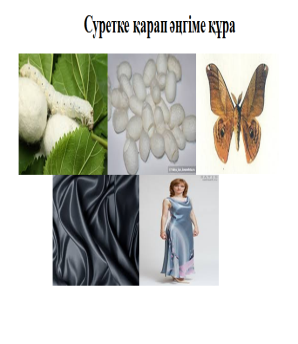 Ознакомление с темой урока. Представляем им цели обучения и критерии оценивания.Деление на 6 групп «Города»:1 группа  - Тараз2 группа –  Отрар3 группа –  Сыгнак4 группа – Испиджаб5 группа -  Суяб6 группа - Баласагун1.Приветствие, положительный настрой:  пожмем друг другу руки и подарим друг другу улыбки2.Повторить пройденное.Тест «Великолепная семерка»А. 1. В каком году из Китая вышел посольский караван, посланный императором У-Ди в неведомые страны на западе: А.130 г.до н.э.  В.138 г.до н.э. С.148 г.до н.э.2.Какую дату принято считать началом регулярного действия Великого Шёлкового пути в исторической науке: А. II в. до н.э.  В. II в.   С. I в. до н.э.  3.Одаривали царей и послов, выплачивали жалованье наёмному войску и государственные долги золотом и: А.Деньгами   В. Оружием  С. ШелкомВ4. В VI – XIII вв. наиболее оживлённым становится путь, проходивший из Китая на запад через ….5.В китайских дорожниках (путеводителях) VIIв. указан город Испиджаб – «…»С6. На караванном пути стояли богатые города  (назвать 3 города):7.На караванной дороге, которая шла вдоль Сырдарьи, наиболее крупными городами были (назвать 3 города):Взаимопроверка «Совпадение»3.Стратегия Стоп-кадр По данной стратегии ученикам предоставляется рисунки, чтобы озадачивать учеников. Метод мозгового штурма: "Придумать рассказ по картинке"Ознакомление с темой урока. Представляем им цели обучения и критерии оценивания.Деление на 6 групп «Города»:1 группа  - Тараз2 группа –  Отрар3 группа –  Сыгнак4 группа – Испиджаб5 группа -  Суяб6 группа - Баласагун1.Приветствие, положительный настрой:  пожмем друг другу руки и подарим друг другу улыбки2.Повторить пройденное.Тест «Великолепная семерка»А. 1. В каком году из Китая вышел посольский караван, посланный императором У-Ди в неведомые страны на западе: А.130 г.до н.э.  В.138 г.до н.э. С.148 г.до н.э.2.Какую дату принято считать началом регулярного действия Великого Шёлкового пути в исторической науке: А. II в. до н.э.  В. II в.   С. I в. до н.э.  3.Одаривали царей и послов, выплачивали жалованье наёмному войску и государственные долги золотом и: А.Деньгами   В. Оружием  С. ШелкомВ4. В VI – XIII вв. наиболее оживлённым становится путь, проходивший из Китая на запад через ….5.В китайских дорожниках (путеводителях) VIIв. указан город Испиджаб – «…»С6. На караванном пути стояли богатые города  (назвать 3 города):7.На караванной дороге, которая шла вдоль Сырдарьи, наиболее крупными городами были (назвать 3 города):Взаимопроверка «Совпадение»3.Стратегия Стоп-кадр По данной стратегии ученикам предоставляется рисунки, чтобы озадачивать учеников. Метод мозгового штурма: "Придумать рассказ по картинке"Ознакомление с темой урока. Представляем им цели обучения и критерии оценивания.Деление на 6 групп «Города»:1 группа  - Тараз2 группа –  Отрар3 группа –  Сыгнак4 группа – Испиджаб5 группа -  Суяб6 группа - БаласагунЛисты с тестомИллюстрация на группуДеление на дифференцированные группы произошло на перемене перед урокомЛисты с тестомИллюстрация на группуДеление на дифференцированные группы произошло на перемене перед урокомСередина урока  3 мин8  минут4-5 мин2 мин7 минЗадание 1.Рефлексия «ЗУХ»: учащиеся заполняют в таблице первую колонку «знал» и «хочу знать» по изучаемой теме, третью колонку ученик заполняет в ходе урокаЗадание 2.Работа с текстом. Метод  «Карусель».Дескриптор: 1.Изучают дополнительный материал  2.Проводят анализ материалов3.Представляют информацию в виде постера, кластера или таблицы4.Презентуют свою работу5.Активное участие в групповой работе6.Эффективное использование времени.7.Оказание поддержки Спикер из каждой группы презентует работу группы, каждая группа проводит обратную связь.ФО обратная связь прием «Две звезды-одно пожелание»Самооценивание работы групп «Светофор» красный – выполнены все условия, зеленый – есть некоторые недочеты, желтый – группа частично выполнила условия-дескрипторы.Физминутка.3.Работа в парах «Заполнить таблицу»Предлагается текст, из которого учащиеся должны выбрать необходимую информациюДескриптор: - распределяет товары  Великого Шелкового пути по регионам в таблице- указывает не менее 3-х ввозимых товаров-Указывает не менее 3-х вывозимых товаровФО  прием «Большой палец» (Все понял – вверх, только начал понимать – в сторону, не понял – вниз палец)Задание 1.Рефлексия «ЗУХ»: учащиеся заполняют в таблице первую колонку «знал» и «хочу знать» по изучаемой теме, третью колонку ученик заполняет в ходе урокаЗадание 2.Работа с текстом. Метод  «Карусель».Дескриптор: 1.Изучают дополнительный материал  2.Проводят анализ материалов3.Представляют информацию в виде постера, кластера или таблицы4.Презентуют свою работу5.Активное участие в групповой работе6.Эффективное использование времени.7.Оказание поддержки Спикер из каждой группы презентует работу группы, каждая группа проводит обратную связь.ФО обратная связь прием «Две звезды-одно пожелание»Самооценивание работы групп «Светофор» красный – выполнены все условия, зеленый – есть некоторые недочеты, желтый – группа частично выполнила условия-дескрипторы.Физминутка.3.Работа в парах «Заполнить таблицу»Предлагается текст, из которого учащиеся должны выбрать необходимую информациюДескриптор: - распределяет товары  Великого Шелкового пути по регионам в таблице- указывает не менее 3-х ввозимых товаров-Указывает не менее 3-х вывозимых товаровФО  прием «Большой палец» (Все понял – вверх, только начал понимать – в сторону, не понял – вниз палец)Задание 1.Рефлексия «ЗУХ»: учащиеся заполняют в таблице первую колонку «знал» и «хочу знать» по изучаемой теме, третью колонку ученик заполняет в ходе урокаЗадание 2.Работа с текстом. Метод  «Карусель».Дескриптор: 1.Изучают дополнительный материал  2.Проводят анализ материалов3.Представляют информацию в виде постера, кластера или таблицы4.Презентуют свою работу5.Активное участие в групповой работе6.Эффективное использование времени.7.Оказание поддержки Спикер из каждой группы презентует работу группы, каждая группа проводит обратную связь.ФО обратная связь прием «Две звезды-одно пожелание»Самооценивание работы групп «Светофор» красный – выполнены все условия, зеленый – есть некоторые недочеты, желтый – группа частично выполнила условия-дескрипторы.Физминутка.3.Работа в парах «Заполнить таблицу»Предлагается текст, из которого учащиеся должны выбрать необходимую информациюДескриптор: - распределяет товары  Великого Шелкового пути по регионам в таблице- указывает не менее 3-х ввозимых товаров-Указывает не менее 3-х вывозимых товаровФО  прием «Большой палец» (Все понял – вверх, только начал понимать – в сторону, не понял – вниз палец)Форма таблицы для учениковКарточки с заданиями для группСтикерыСтикерыЛисты с текстом и таблицейФорма таблицы для учениковКарточки с заданиями для группСтикерыСтикерыЛисты с текстом и таблицейКонец урока 7  минутРефлексия: таблица ЗУХ, учащиеся дополняют или отмечают, насколько освещены вопросы раздела Хочу знать и Узнал. Домашнее задание: написать эссе на тему "Значение Великого Шелкового пути для казахской земли" (60-70 слов) (материал  §18-20)Рефлексия: таблица ЗУХ, учащиеся дополняют или отмечают, насколько освещены вопросы раздела Хочу знать и Узнал. Домашнее задание: написать эссе на тему "Значение Великого Шелкового пути для казахской земли" (60-70 слов) (материал  §18-20)Рефлексия: таблица ЗУХ, учащиеся дополняют или отмечают, насколько освещены вопросы раздела Хочу знать и Узнал. Домашнее задание: написать эссе на тему "Значение Великого Шелкового пути для казахской земли" (60-70 слов) (материал  §18-20)